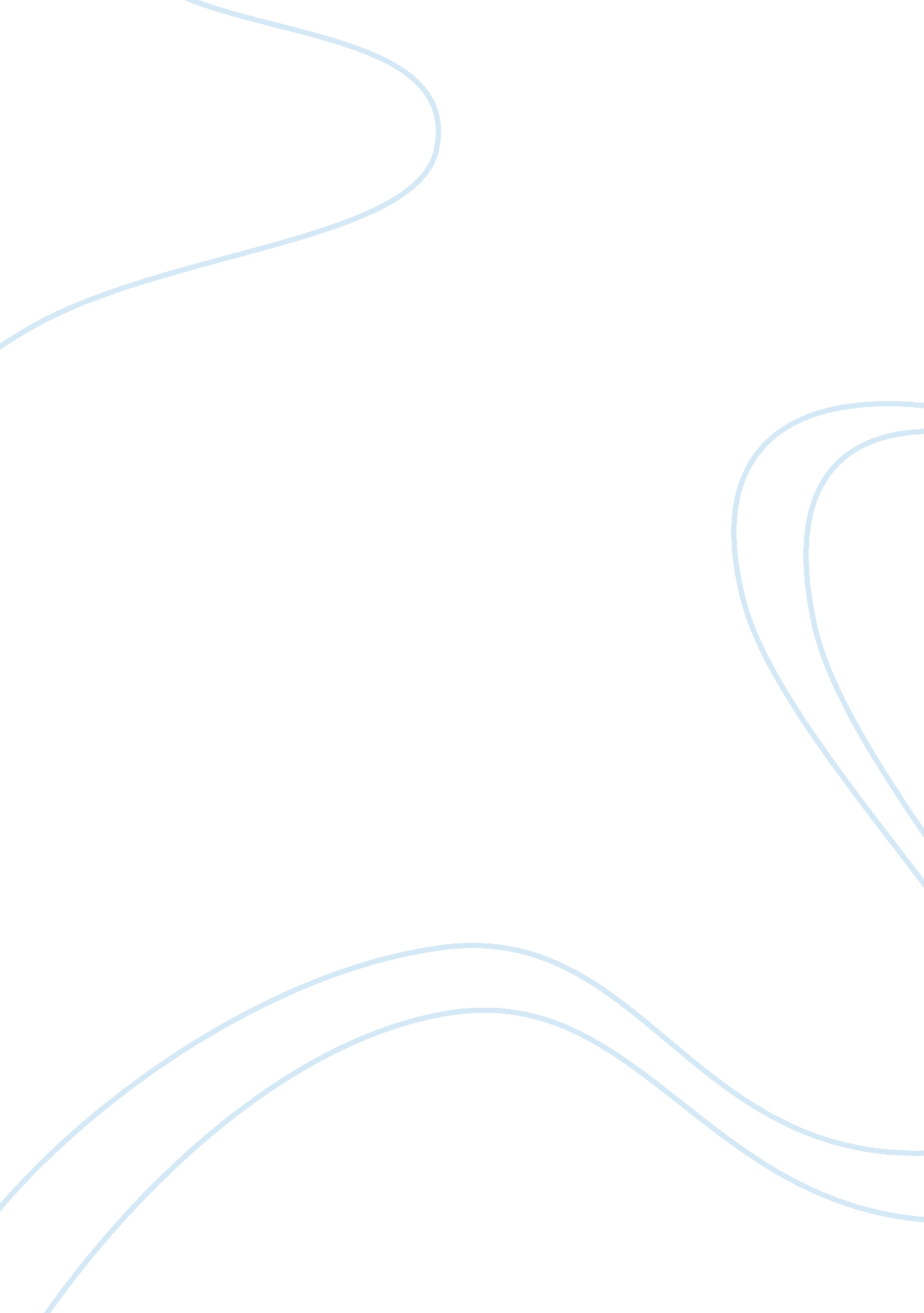 The experience in working at various organizationsEducation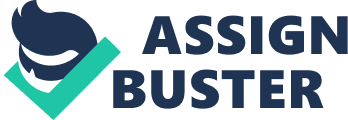 ﻿I have grown up with the ideology that education and religion are two aspects that are very influential in life. Before joining college, I worked hard in order to raise enough finances to cater for my school fees. It was not simple since I had to work during the day and at night. Even though, I am working hard to raise my school fees, I still require financial support in order to continue with my education without any difficulties. 
Sometimes even after the hard labor, I have to support my family as I save the rest. It reaches a moment where one feels exhausted and ready to surrender, but, Dr. Packer’s quote, 'it is always too soon to quit” pops into my mind and I encourage myself to go on with the hard work. In my academic life, I have encountered many challenges and tribulations that nearly puts me off, but I have this spirit of trying again. This is a driving force that has kept me going. Withal, my intentions are not to stop at the college level, but to attain a doctoral program, and this is the reason why I am applying for a scholarship. 
As an average student, I have been committed and dedicated to raising my performance in school, most offering voluntary services in my community. I also participate in various campaigns with important information about managerial development skills. Lately, I took part in Hunger strike campaign which had an encouraging message of feeding the poor and bridging the gap between the poor and the rich. I was honored to present a speech in Berkeley college where I emphasized on the significance of applying classroom knowledge into real life situation. However, these are voluntary services and, one expects no remuneration and I feel worn-out and an urge to discontinue. Nevertheless, as Parker argues” it is always too soon to quit”, these organizations lay a firm foundation for my future . 
In the near future, Berkeley college is planning to open discussion forums to discuss the significance of learning management skills and how to apply it in working environments. I have gained vast experience since I joined Berkeley college, and my MBA instructor has become my mentor. I admire how organization skills, time management skills, organization of work schedules and so forth. I emulate her personality of giving back to the community as a sign of appreciation and with the mind of developing the community. 
My desire to accomplish my goals is not driven by my self -ambition; I want to raise others and show them the importance of education. For this reason, When I attain my doctoral program degree in MBA, I will start up a non profit organization in order to secure employment opportunities for my community. I will use my classroom knowledge alongside the experience gained in working at various organizations in inspiring the young people in my community. This idea sprouts from the fact that, in my locality, there are no any organizations and also there are no mentors who can direct young people apply their learned knowledge to create employment opportunities. I know it is not an easy task, and I am required to invest a lot of resources in order to pursue the dream , but, as Parker says' it is always too soon to quit' I will come out victoriously. 
From the statistics I am the first person in my community to pursue this goals and purpose to attain a doctoral program degree in MBA. Most of students from my community emanates from a humble background and have failed to pursue their dreams as a result of their economic status. 
Obtaining the scholarship financial support will help me to propel my community, as well as my colleagues, by portraying to them industrious and commitment, yields good fruits in education. 
Work Cited 
Tanabe, Gen, Tanabe, Kelly. How to Write a Winning Scholarship Essay: 30 Essays That Won Over $3 Million in Scholarships, 4th Ed. Super College, 2012 